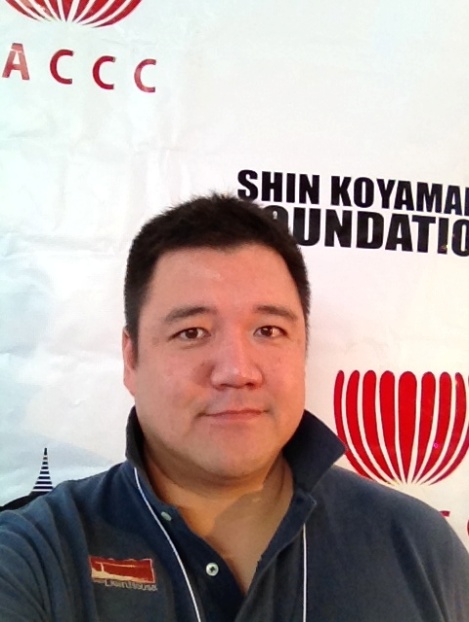 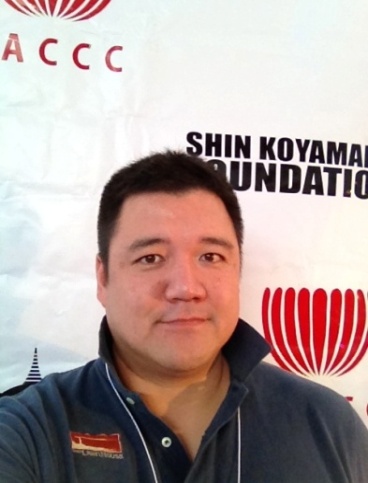 企業・団体名ＴＥＬＦＡＸ氏名役職氏名役職